날짜 (DD. MM. YYYY)                                                 
xx 지역 평의원 홍길동xx지역 재독과협  20xx년 x분기 활동내용은 다음과 같습니다.  이하 간단한 개요 말씀 첨가 가능.
1. xx지역 20xx년 x분기 학술 교류 활동 xx월 xx 일, 설행사에 앞서 새로오신 과학자 분들의 소개 및 학술교류를 진행하였습니다. 학술 교류는 재독과학자 협회의 운영 및 소개로 시작하였고, 과학자 분들의 현재 진행 중인 연구 분야의 소개를 통해11지역 과학자 분들이 연구 교류의 장 을 마련하였습니다.
2월 21일 산업인력 공단과 미팅을 가졌습니다. 산업인력 공단 주관 한국인재들의 해외취업 지원 프로젝트 K-MOVE 관련 독일 현지 취업기회와 애로사항 및 기관지원과 재독과협 협조 관련 대해 이야기 나누었습니다.xx월 xx 일, 학술 세미나를 개최하였습니다.

(학술 세미나의 경우 “반드시“ 목적, 일시, 장소, 참석자명단, 일정, 세미나 주제를 (5페이지의 예시에 따라서) 첨부 부탁드립니다. 지역 평의원님, 5페이지 확인 부탁드립니다. )


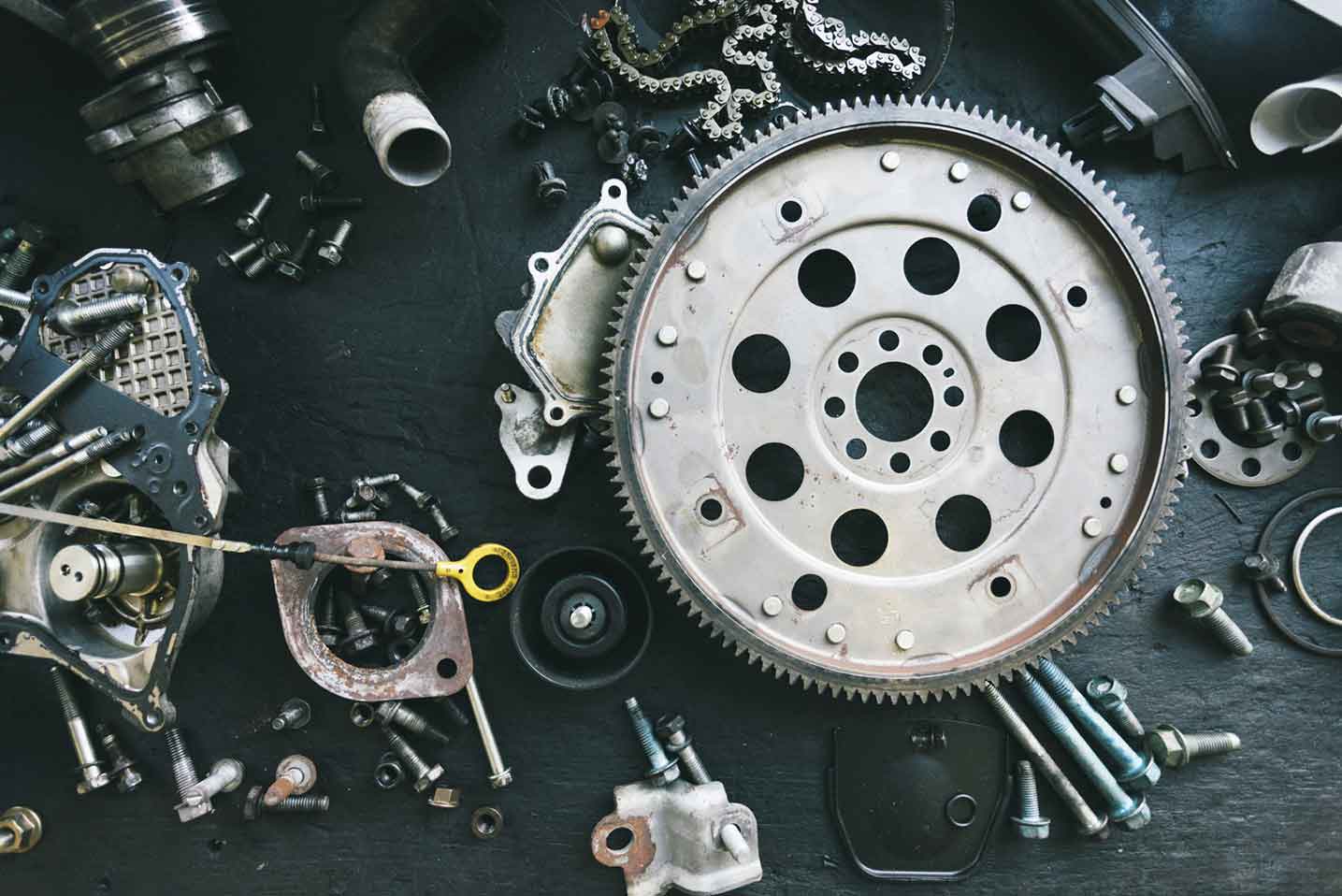 사진 첨부 1간단한 사진 설명 2. xx지역 20xx년 x분기 행사지난 1월 음력설을 맞이하여 자브뤼켄 한인회와 공동으로 설맞이행사를 준비하였으며, 2부 행사로 11지역 과학자 협회 홍보를 위하여 “일반인을 위한 과학퀴즈 대회”를 개최하였습니다 (그림 1). 이 대회는 일반인들에게 과학에 대한 흥미를 유도하기 위한 목적으로 시작하였으며, 우수한 성적을 거둔 참여자들에게 소정의 상품을 제공하여 큰 호응을 얻는 시간이 되었습니다.사진 첨부 2간단한 사진 설명 
3. xx지역 20xx년 x분기 지역회 동정2017년 2분기 소식지부터는 신임회원님들과 기존회원님들의 동정을 가능한 모두 (최대한 많이) 싣을 예정입니다. 따라서 이번 분기부터는 신임회원님들의 아주 간략한 소개나 (xx지역, 전공, 이름 등 기타특이사항) 기존회원님들의 이동이나 변동등을 보고해 주시기 부탁드립니다. 2017년 초부터 1 지역 신임 평의원으로 헬름홀츠 연구소(Helmholtz Centre Potsdam GFZ German Research Centre for Geosciences, Potsdam)의 윤정석박사님이 활동해주시게 되었습니다. 그리고 1월 말 재독과협 재료분과장 오형석 박사님이 KIST 한국과학기술연구원으로 자리를 옮기게 되었습니다. 

4. xx지역 20xx년 x분기 지역회 기타 기타 사항 보고0. xx지역 20xx년 x분기 학술 세미나 (예시)목적: 2017년도 2분기를 맞아서 친목을 다질겸 모이는 자리에서 xx 지역에서 학술 세미나를 개최하였습니다. 
일시: 2017년 12월 25일 (토) 15:00
장소: Universität Christmas, Koreanischer-straße7, Seoul, Germany참석자 명단:
지역평의원: 홍길동
1지역: 김개똥
2지역: 홍길순 
일정세미나 주제재독과협 xx지역 
20xx년 x분기 (x-x월) 활동 보고 (예시)
시간 일정 비고15:00 ~ 15:20개회 및 환영인사(지역 평의원)행사 및 과협소개15:20 ~ 17:30세미나 발표자5명, 각 15분18:00 ~ 저녁식사 인근 식당Speaker발표 제목소속 Dr. 홍길동Modelling of debris diskChristian-Albrechts-Universität zu Kiel김개똥Exoplanet detection Ruprecht-Karls-Universität HeidelbergDr. 홍길순Impact of collisions on the appearance of debris diskLandessternwarte Heidelberg-Königstuhl